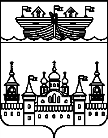 АДМИНИСТРАЦИЯ Р.П. ВОСКРЕСЕНСКОЕВОСКРЕСЕНСКОГО МУНИЦИПАЛЬНОГО РАЙОНАНИЖЕГОРОДСКОЙ ОБЛАСТИПОСТАНОВЛЕНИЕ19 мая  2017 года 	№ 92О Внесении изменений в постановление администрации р.п.Воскресенское от 30.03.2017 г. № 72 «Об утверждении Плана организации ярмарок на территории р.п.Воскресенское Воскресенского муниципального района на 2017 год»В соответствии с Федеральным законом от 28 декабря 2009 № 381-ФЗ «Об основах государственного регулирования торговой деятельности в Российской Федерации», Законом Нижегородской области от 11 мая 2010 № 70-З «О торговой деятельности в Нижегородской области», постановлением Правительства Нижегородской области от 10 августа 2010 № 482 «О мерах по реализации Федерального закона от 28 декабря 2009 № 381-ФЗ «Об основах государственного регулирования торговой деятельности в Российской Федерации» на территории  Нижегородской области» администрация р.п.Воскресенское Воскресенского  муниципального района Нижегородской области постановляет:1.Утвердить прилагаемый План организации ярмарок на территории р.п.Воскресенское Воскресенского муниципального района на 2017год в новой редакции.2. Разместить данное постановление в установленном порядке на официальном сайте администрации Воскресенского муниципального района Нижегородской области.3. Контроль за исполнением данного постановления оставляю за собой.Глава администрации 								А.В.Гурылев УТВЕРЖДЕНпостановлением администрациир.п.Воскресенскоеот 19.05. 2017 года № 92План организации ярмарок на территории р.п.ВоскресенскоеТип ярмаркиСпециализация ярмаркиМесто проведения ярмаркиПлощадь  участка, кв. мРеквизиты документа, устанавливающего право собственностиДата проведения ярмаркиОрганизатор ярмаркиСезоннаяСпециализированная по продаже непродовольственных товаровНижегородская область, р.п. Воскресенское, улица Пушкина около дома 10 (бывшее здание РОВД)60Земельный участок не разграниченЯнварь 1,8,15,22,29Февраль 5,12,19,26Март: 5,12,19,26Апрель:2,9,16,23,30Май:7,14,21,28Июнь:4,11,18,25Июль:2,9,16,23,30Август:6,13,20,27Сентябрь:3,10,17,24Октябрь:18,15,22,29Ноябрь: 5,12,19,26Декабрь: 3,10,17,24,31Администрация р.п. Воскресенское СезоннаяСпециализированная по продаже сельскохозяйственной (плодоовощной продукции, семян, рассады и саженцев) продукции и дикоросовНижегородская область, р.п. Воскресенское,ул. Ленина, 117 «А»120Земельный участок не разграниченЯнварь с 05 по 31 Февраль с 01 по 28 Март: с 01 по 31Апрель:с 01. по 30Май:с 01  по 31Июнь:с 01 по 30Июль:с 01 по 31Август:с 01 по 31Сентябрь:с 01 по 30Октябрь:с 01 по 31; Ноябрь с 01 по 30Декабрь с 01 по 31Выходной день - понедельникАдминистрация р.п. Воскресенское ПраздничнаяСпециализированная по продаже продовольственных товаровНижегородская область, р.п. Воскресенское,пл. Ленина160Земельный участок не разграничен13 марта Администрация р.п. Воскресенское ПраздничнаяУниверсальнаяНижегородская область, р.п. Воскресенское,ул. Ленина (от остановки «Автостанция» до остановки «Маслозавод»4160Земельный участок не разграничен10 августа Администрация р.п. Воскресенское ПраздничнаяСпециализированная по продаже изделий мастеров народного творчества и художественных промысловНижегородская область, р.п. Воскресенское,пл. Ленина160Земельный участок не разграничен10 августа Администрация р.п. Воскресенское 